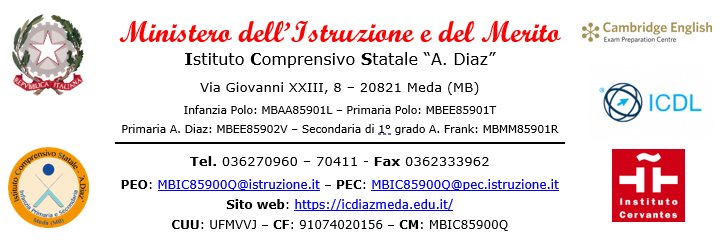 AUTORIZZAZIONE DA RESTITUIRE AL DOCENTE _____________________________ENTRO E NON OLTRE IL ________________________________________________I sottoscritti ______________________________ e _________________________________, genitori di __________________________________________________________________, frequentante la classe ________ sezione _______ plesso _____________________________,AUTORIZZANOil/la proprio/a figlio/a a partecipare all’uscita didattica _______________________________, prevista per il ______________________________Meda, __ /__/____Firma dei genitori: ____________________________, ____________________________.*Nel caso di impossibilità ad acquisire il consenso scritto di entrambi i genitori si invita a firmare anche la dichiarazione sotto riportata.Il/la sottoscritto/a, consapevole delle conseguenze amministrative e penali per chi rilasci dichiarazioni non corrispondenti a verità, ai sensi del DPR 245/2000, dichiara di aver effettuato la scelta/richiesta in osservanza delle disposizioni sulla responsabilità genitoriale di cui agli artt. 316, 337 ter e 337 quater del Codice Civile, che richiedono il consenso di entrambi i Genitori. (Riferimento alla nota del MIUR prot. N. 5336 del 2 Settembre 2015 con oggetto “Indicazioni operative per la concreta attuazione in ambito scolastico della Legge 54/2006 – Disposizioni in materia di separazione dei Genitori e affidamento condiviso dei figli”).Firma dell’interessato/a ____________________________